Изготовление массажного коврика с  пластмассовыми пробками .Приготовим материалы и инструменты: линейка, ножницы, игла с широким ушком, капроновые нитки, пластмассовые пробки  ярких цветов, основа для коврика из плотного материала размером 30 см  на 30 см. Основу  можно обклеить пленкой для того, чтобы в последствии коврик можно было протирать или мыть.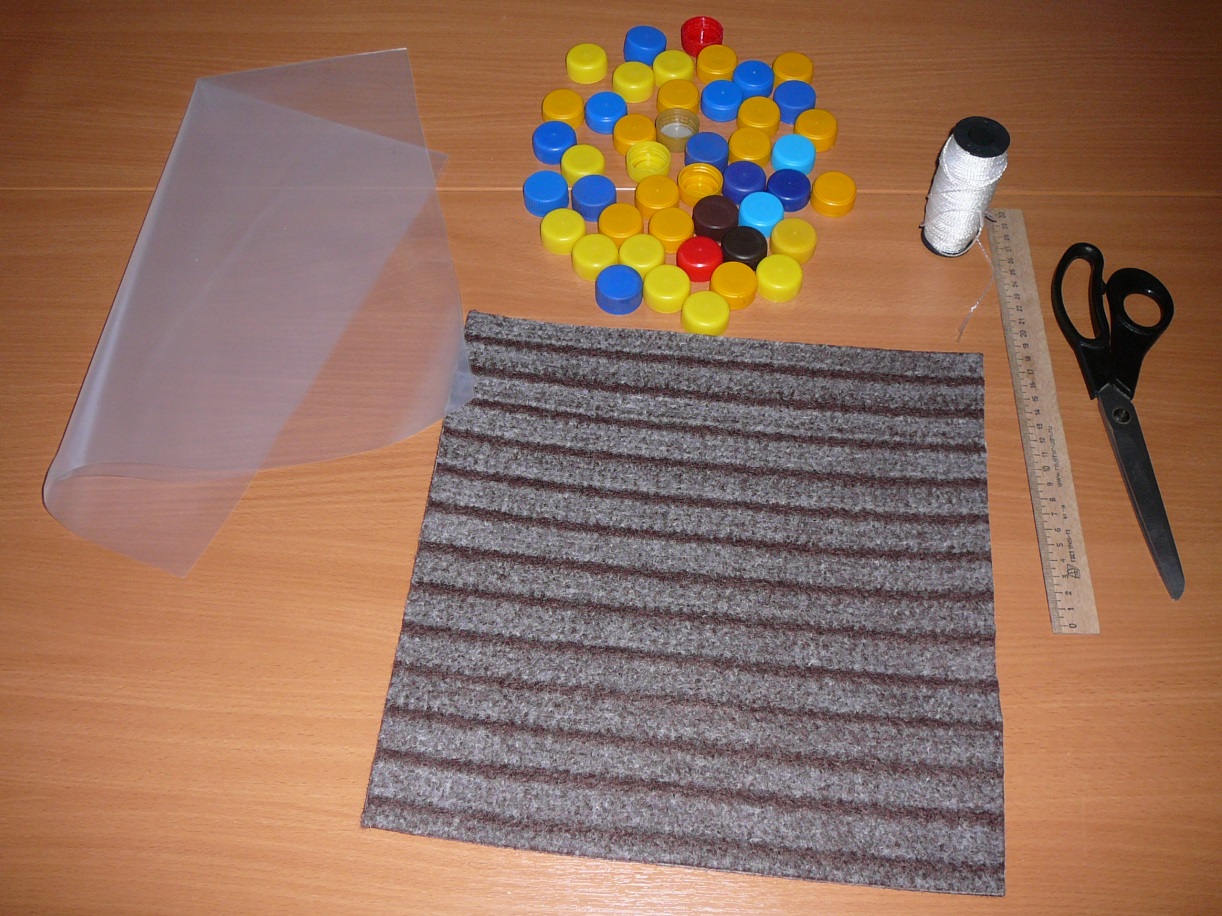 Шилом протыкаем пробки  в двух местах.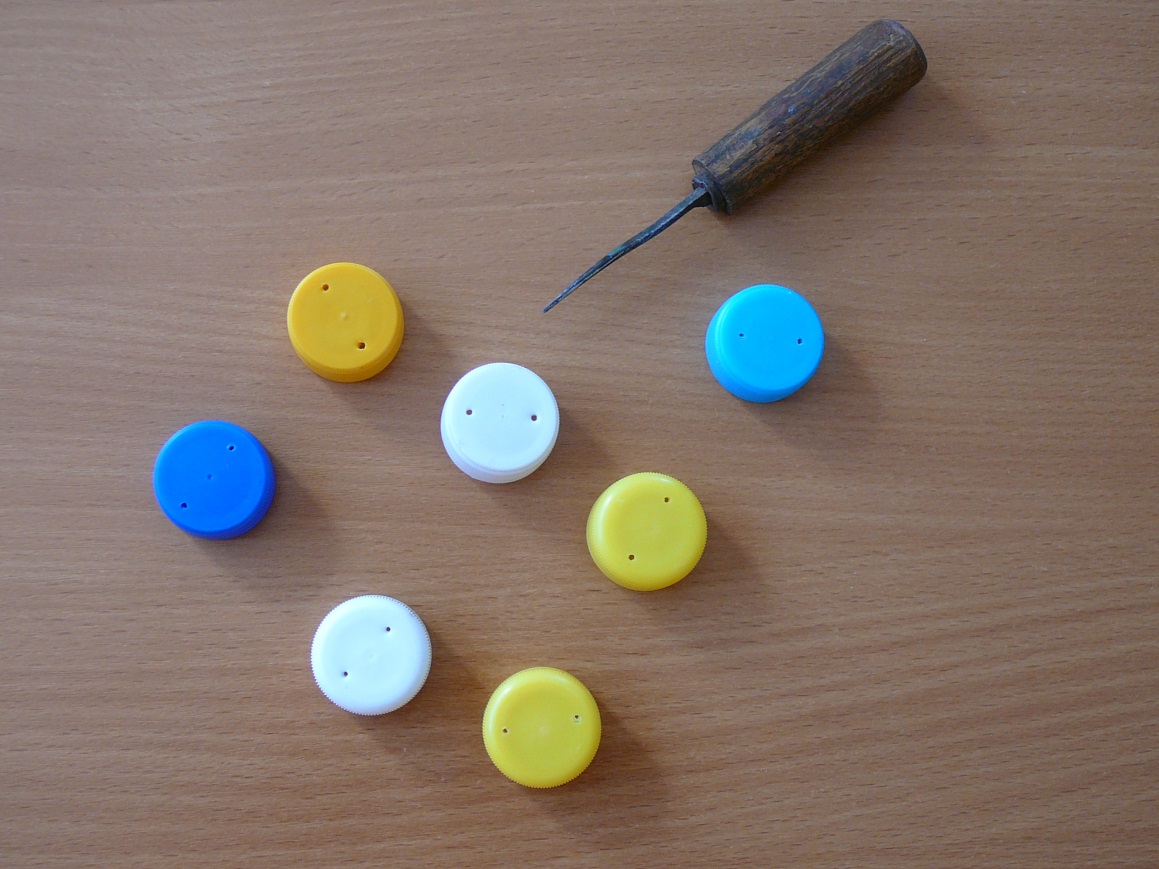 Продумываем  рисунок, заранее располагаем пробки на основе и подбираем нужное количество пробок. Пришиваем пробки иголкой с капроновой нитью. С обратной стороны завязываем узелки.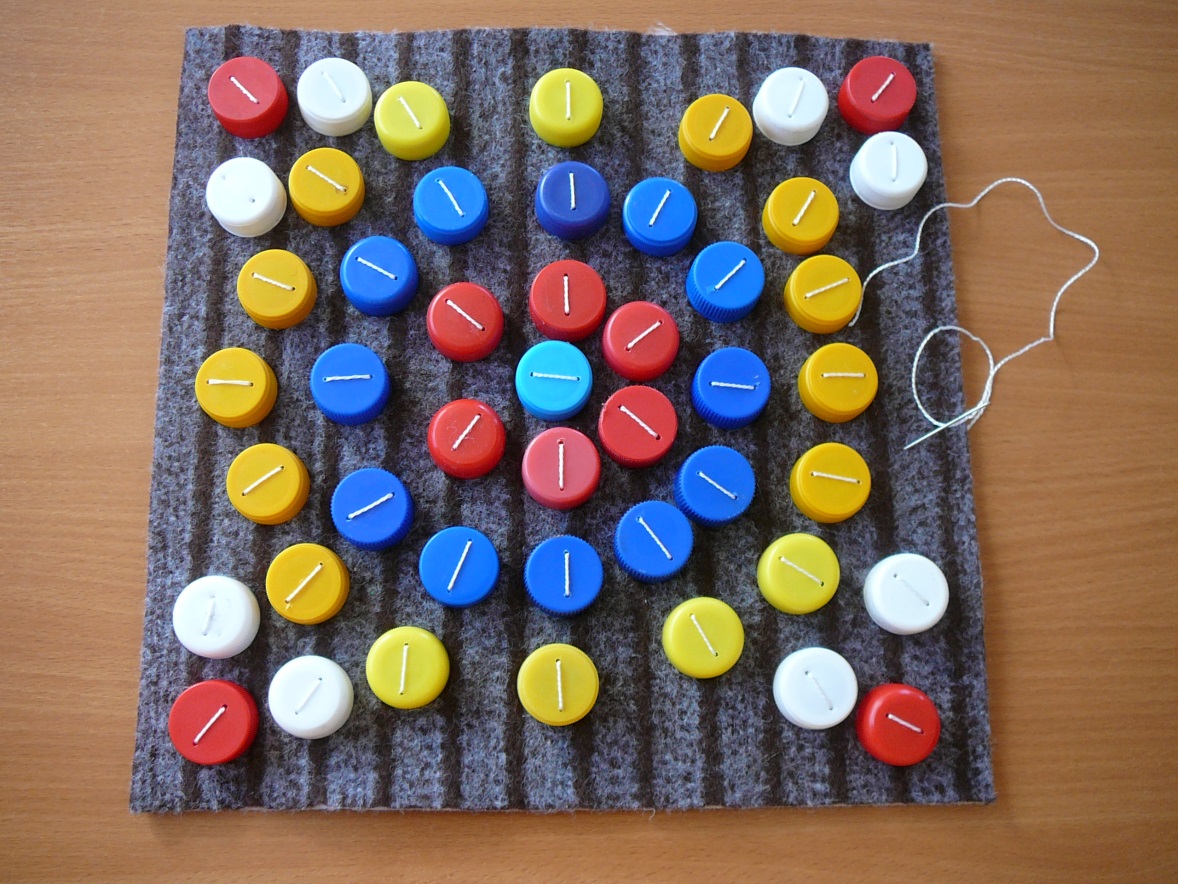 